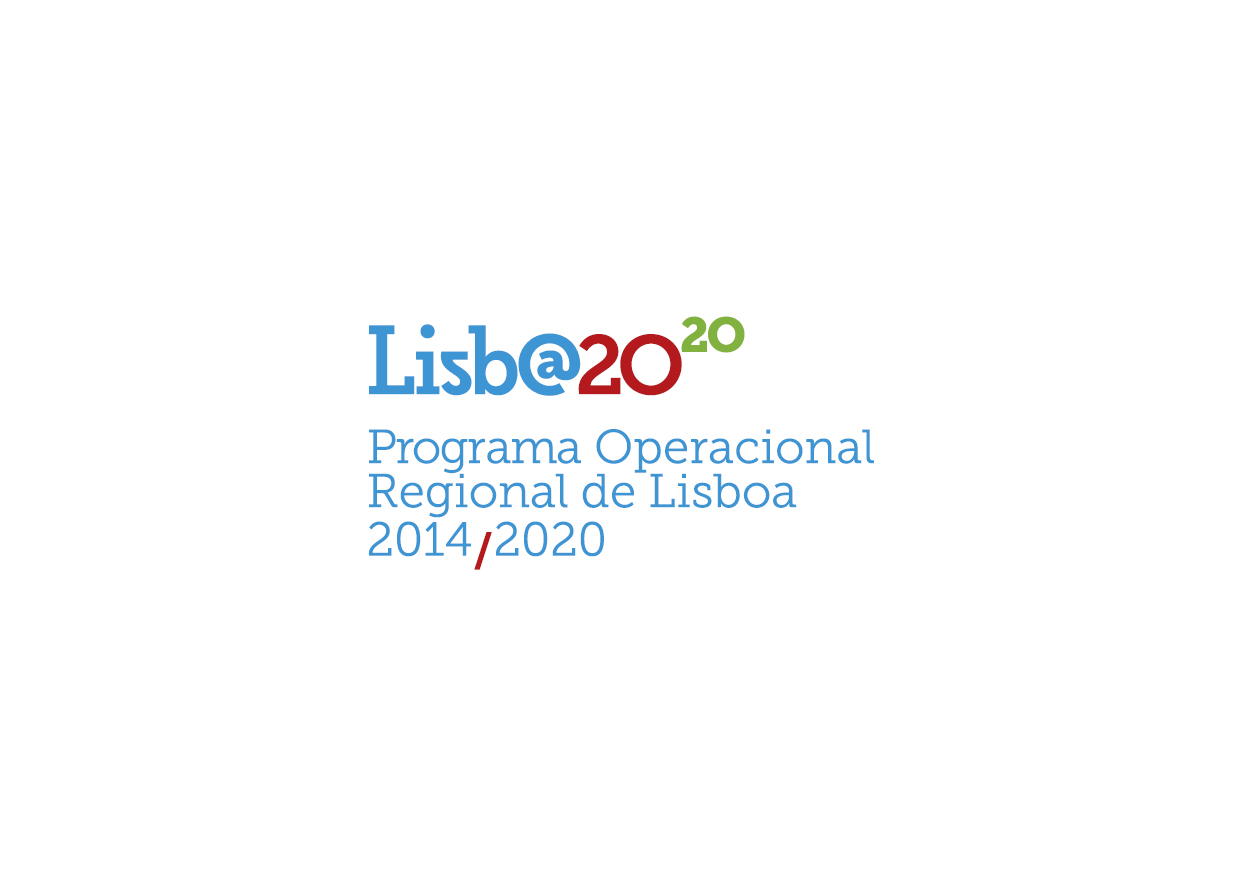 PROLONGAMENTO DO PRAZO PARA A APRESENTAÇÃO DE CANDIDATURASAVISO Nº LISBOA – 32 – 2015- 01Contratos Locais de Desenvolvimento Social (CLDS)O concurso para apresentação de candidaturas para Contratos Locais de Desenvolvimento Social (CLDS) no âmbito do Programa Operacional Regional de Lisboa 2020, publicitado pelo Aviso nº LISBOA-32-2015-01, aberto a 06 de julho de 2015, tem a data de encerramento prorrogada para o dia 15 de setembro de 2015 (18:00). Em conformidade a data para a decisão final foi alterada Mantêm-se as demais disposições, condições e informações constantes do referido Aviso.Lisboa, 28 de Outubro de 2015Programa Operacional Regional de Lisboa 2014-2020O Presidente da Comissão DiretivaJoão Pereira Teixeira